Application Form for KBS House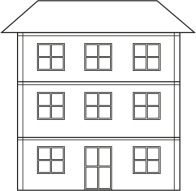 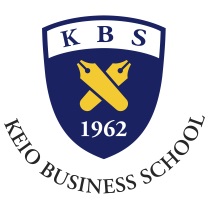 Send the completed form by email to: kym-kbs@adst.keio.ac.jpDeadline: Friday, November 10, 2017*You must read the KBS House Information and understand the rules before applying.Check-in date and time: January 9, 2018, after the mandatory orientationI agree to the conditions mentioned in KBS House Information and will abide by the rules and regulations stipulated by Keio University for use of its facilities. I understand and agree that the room assignments will be made by KBS Office, including the room type (single or suite). I further agree that in case the number of applicants to KBS House exceeds the capacity, tenants will be decided by random drawing.Check-in date:    January 9, 2018       	Check-out date:     March 23, 2018            Name:                                Home Institution:                             Date:                               	Signature:                                  Room TypeFeeNumber of RoomsSingle Room60,000 yen/month (2,000 yen/day)13Suite Room (for 2)50,000 yen/month (1,700 yen/day)1